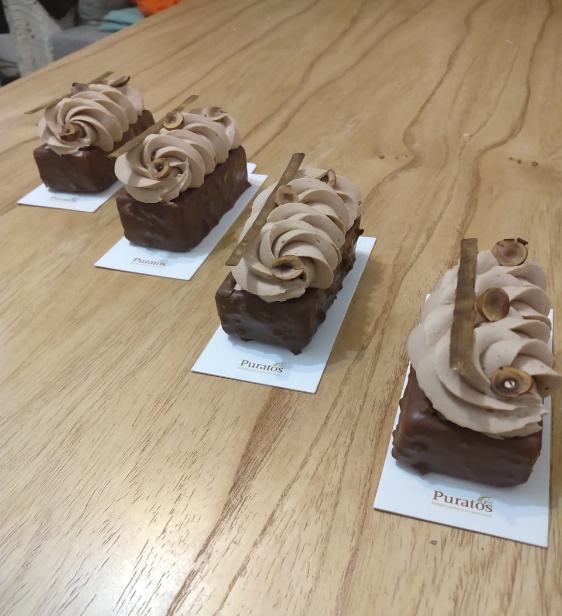 RendimientoRinde xx piezas / porciones de 4,5x10 cm IngredientesPara la BaseIngredientesPara la BaseIngredientesPara la BaseIngredientesPara la BaseIngredientesPara la BaseProcedimientoSatin CC Chocolate250gColocar todos los ingredientes en la batidora, y con ayuda de la paleta mezclar a velocidad media por 2 min.Cocinar en una placa de 30x40 a 170° por 15 minutos.Huevos75gColocar todos los ingredientes en la batidora, y con ayuda de la paleta mezclar a velocidad media por 2 min.Cocinar en una placa de 30x40 a 170° por 15 minutos.Aceite50gColocar todos los ingredientes en la batidora, y con ayuda de la paleta mezclar a velocidad media por 2 min.Cocinar en una placa de 30x40 a 170° por 15 minutos.Agua60gColocar todos los ingredientes en la batidora, y con ayuda de la paleta mezclar a velocidad media por 2 min.Cocinar en una placa de 30x40 a 170° por 15 minutos.Colocar todos los ingredientes en la batidora, y con ayuda de la paleta mezclar a velocidad media por 2 min.Cocinar en una placa de 30x40 a 170° por 15 minutos.IngredientesPara la Mousse de cafeIngredientesPara la Mousse de cafeIngredientesPara la Mousse de cafeIngredientesPara la Mousse de cafeIngredientesPara la Mousse de cafeProcedimientoLeche150gInfusionar la leche con el café, colocarlo en un bowl y cuando este a 50° agregar en forma envolvente la Chantypak a medio punto.Verter sobre la base y emparejar. Llevar al freezer.Una vez congelado cortar en lingotes de 4x10.Reservar en el Freezer cortados hasta el bañado.Café Instantáneo45gInfusionar la leche con el café, colocarlo en un bowl y cuando este a 50° agregar en forma envolvente la Chantypak a medio punto.Verter sobre la base y emparejar. Llevar al freezer.Una vez congelado cortar en lingotes de 4x10.Reservar en el Freezer cortados hasta el bañado.Bavaroise Neutro150gInfusionar la leche con el café, colocarlo en un bowl y cuando este a 50° agregar en forma envolvente la Chantypak a medio punto.Verter sobre la base y emparejar. Llevar al freezer.Una vez congelado cortar en lingotes de 4x10.Reservar en el Freezer cortados hasta el bañado.Chantypak750gInfusionar la leche con el café, colocarlo en un bowl y cuando este a 50° agregar en forma envolvente la Chantypak a medio punto.Verter sobre la base y emparejar. Llevar al freezer.Una vez congelado cortar en lingotes de 4x10.Reservar en el Freezer cortados hasta el bañado.Infusionar la leche con el café, colocarlo en un bowl y cuando este a 50° agregar en forma envolvente la Chantypak a medio punto.Verter sobre la base y emparejar. Llevar al freezer.Una vez congelado cortar en lingotes de 4x10.Reservar en el Freezer cortados hasta el bañado.IngredientesPara el Baño IngredientesPara el Baño IngredientesPara el Baño IngredientesPara el Baño IngredientesPara el Baño ProcedimientoCarat Coverlux Leche500gFundir el Carat Coverlux Leche, agregar Supercrem de Avellanas y aceite, mezclar bien la preparación e incorporar las avellanas tostadas y molidas.Utilizar esta preparación a 45°.Sumergir los lingotes con ayuda de dos palillos, limpiar la base y colocar sobre el cartón de presentación.Aceite de girasol50gFundir el Carat Coverlux Leche, agregar Supercrem de Avellanas y aceite, mezclar bien la preparación e incorporar las avellanas tostadas y molidas.Utilizar esta preparación a 45°.Sumergir los lingotes con ayuda de dos palillos, limpiar la base y colocar sobre el cartón de presentación.Supercrem de Avellanas50gFundir el Carat Coverlux Leche, agregar Supercrem de Avellanas y aceite, mezclar bien la preparación e incorporar las avellanas tostadas y molidas.Utilizar esta preparación a 45°.Sumergir los lingotes con ayuda de dos palillos, limpiar la base y colocar sobre el cartón de presentación.Avellanas Molidas100gFundir el Carat Coverlux Leche, agregar Supercrem de Avellanas y aceite, mezclar bien la preparación e incorporar las avellanas tostadas y molidas.Utilizar esta preparación a 45°.Sumergir los lingotes con ayuda de dos palillos, limpiar la base y colocar sobre el cartón de presentación.Fundir el Carat Coverlux Leche, agregar Supercrem de Avellanas y aceite, mezclar bien la preparación e incorporar las avellanas tostadas y molidas.Utilizar esta preparación a 45°.Sumergir los lingotes con ayuda de dos palillos, limpiar la base y colocar sobre el cartón de presentación.IngredientesPara la Mousse de AvellanasIngredientesPara la Mousse de AvellanasIngredientesPara la Mousse de AvellanasIngredientesPara la Mousse de AvellanasIngredientesPara la Mousse de AvellanasProcedimientoCremy 4x4175gBatir Cremy 4x4 y la leche tibia por 3 minutos.Agregar Supercrem de Avellanas tíbio. Batir 1 minuto mas.Reposar en la heladera por 10 minutos.Incorporar la Chantypak ¾ punto.Colocar en una manga pastelera con pico rizado.Decorar los lingotes y finalizar con 3 mitades de avellanas y un palillo de chocolate.Leche500gBatir Cremy 4x4 y la leche tibia por 3 minutos.Agregar Supercrem de Avellanas tíbio. Batir 1 minuto mas.Reposar en la heladera por 10 minutos.Incorporar la Chantypak ¾ punto.Colocar en una manga pastelera con pico rizado.Decorar los lingotes y finalizar con 3 mitades de avellanas y un palillo de chocolate.Supercrem Avellanas150gBatir Cremy 4x4 y la leche tibia por 3 minutos.Agregar Supercrem de Avellanas tíbio. Batir 1 minuto mas.Reposar en la heladera por 10 minutos.Incorporar la Chantypak ¾ punto.Colocar en una manga pastelera con pico rizado.Decorar los lingotes y finalizar con 3 mitades de avellanas y un palillo de chocolate.Chantypak250gBatir Cremy 4x4 y la leche tibia por 3 minutos.Agregar Supercrem de Avellanas tíbio. Batir 1 minuto mas.Reposar en la heladera por 10 minutos.Incorporar la Chantypak ¾ punto.Colocar en una manga pastelera con pico rizado.Decorar los lingotes y finalizar con 3 mitades de avellanas y un palillo de chocolate.Avellanas50gBatir Cremy 4x4 y la leche tibia por 3 minutos.Agregar Supercrem de Avellanas tíbio. Batir 1 minuto mas.Reposar en la heladera por 10 minutos.Incorporar la Chantypak ¾ punto.Colocar en una manga pastelera con pico rizado.Decorar los lingotes y finalizar con 3 mitades de avellanas y un palillo de chocolate.Batir Cremy 4x4 y la leche tibia por 3 minutos.Agregar Supercrem de Avellanas tíbio. Batir 1 minuto mas.Reposar en la heladera por 10 minutos.Incorporar la Chantypak ¾ punto.Colocar en una manga pastelera con pico rizado.Decorar los lingotes y finalizar con 3 mitades de avellanas y un palillo de chocolate.